СЛУЖБЕНИ ЛИСТ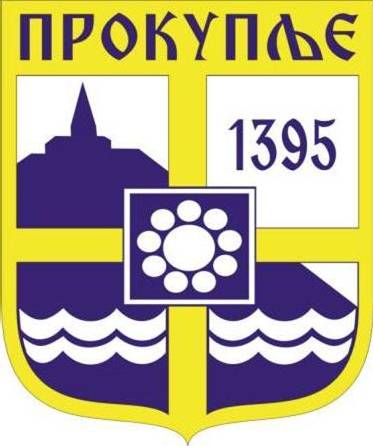 ГРАДА ПРОКУПЉА1На основу члана 119 Закона о раду („Службени гласник РС“ бр.24/2005, 61/2005, 54/2009, 32/2013, 75/2014, 13/2017- одлука УС, 113/2017 и 95/2018-аутентично тумачење), чл. 27 Закона о запосленима у аутономним покрајинама и јединицама локалне самоуправе („Службени Гласник РС“ бр. 21/2016, 113/2017, 95/2018 и 113/2017- др.закон), члана 18 ст. 1 тач. 8 Закона о порезу на доходак грађана („Службени Гласник РС“ бр. 24/2001, 80/2002, 80/2002- др.закон, 135/2004, 62/2006, 65/2006-испр., 31/2009, 44/2009, 18/2010, 50/2011, 91/2011-Одлука УС, 7/2012-усклађени дин.изн.,93/2012, 114/2012- Одлука УС, 8/2013-усклађ-дин.изн., 47/2013, 48/2013-испр., 108/2013, 6/2014-ускл.дин.изн., 57/2014, 68/2014- др.закон, 5/2015-усклађени дин.изн., 112/2015, 5/2016- усклађени дин.изн., 7/2017-усклађени дин.изн., 113/2017, 7/2018-усклађени дин.изн., 95/2018, 4/2019-усклађени дин.изн., 86/2019 и 5/2020-усклађени дин.изн.),  члана 49 Посебног колективног уговора за запослене у јединицама локалне самоуправе („Службени Гласник РС“ бр. 38), Градско веће града Прокупља, на седници одржаној дана 23.12.2020 године доносиПРАВИЛНИКО ВИСИНИ И НАЧИНУ ИСПЛАТЕ НОВЧАНЕ ЧЕСТИТКЕ- ПОКЛОНА ЗА НОВУ ГОДИНУ ДЕЦИ ЗАПОСЛЕНИХ У ОРГАНИМА ГРАДА ПРОКУПЉАЧлан 1.Овим Правилником уређују се висина, начин и поступак исплате поклона за Нову годину- новчане честитке деци запослених у органима и службама Града Прокупља старости до 15 година живота.Члан 2.Висина поклона за Нову годину- новчане честитке за 2021 годину деци запосленог из става 1 овог Правилника  износи 5.000,00 динара.Члан 3.Исплата поклона- новчане честитке за Нову годину запосленима у органима и службама Града Прокупља вршиће се у виду новчане исплате запосленима на текуће рачуне на којима запослени примају зараду. Члан 4.Послодавац је у обавези да донесе Решење о исплати поклона-новчане честитке за децу запослених која су то право стекла, и да исто достави благајни ради исплате на текућим рачунима запослених.Члан 5.Исплата ће се извршитина текуће рачуне запослених  најкасније до 31.12. текуће године. Члан 6.Правилник ступа на снагу даном доношења.Правилник се објављује на огласној табли Града Прокупља и у Службеном листу града Прокупља. ГРАДСКО ВЕЋЕ ГРАДА ПРОКУПЉАБрој:06-107/2020-02Дана: 23.12.2020. године      ПРЕДСЕДНИК ГРАДСКОГ ВЕЋА               ГРАДОНАЧЕЛНИК    Милан Аранђеловић с.р.2На основу члана 46.Закона о локалној самоуправи („Сл. гласник РС“ бр. 129/07, 83/2014 - другизакон, 101/2016 – други закон и 47/2018), члана 63. Статута града Прокупља („Сл. гласник општине Прокупље“ бр. 15/18) и члана 3. Одлуке о финансирању трошкова градског превоза социјално осетљивих категорија становника на територији града Прокупља („Службени лист града Прокупља“ бр.36/2020 од 08.09.2020.године и 58/2020 од 11.12.2020.), Градско веће града Прокупља на седници одржаној дана 23.12.2020.године, доносиПРАВИЛНИК О ОСТВАРИВАЊУ ПРАВА НА СУБВЕНЦИОНИСАНИ ЈАВНИ ГРАДСКИ ПРЕВОЗЧлан 1.Овим Правилником утврђују се поступак и друга питања од значаја за остваривање права на  субвенционисани  градски превоз  на територији града Прокупља за пензионере са месечном пензијом нижом од 11.000,00 динара који имају пребивалиште (боравиште) на територији града Прокупља, самохране родитеље без запослења који имају пребивалиште (боравиште) на територији града Прокупља и чланова удружења која се баве социјалном заштитом на територији града Прокупља.Члан 2.		Поступак за остваривање субвенционисаног градског превоза на територији града Прокупља за пензионере са месечном пензијом нижом од 11.000,00 динара који имају пребивалиште (боравиште) на територији града Прокупља, самохране родитеље без запослења који имају пребивалиште (боравиште) на територији града Прокупља и чланова удружења која се баве социјалном заштитом на територији града Прокупља утврђује се у даљем тексту правилника.Члан 3.Градска управа града Прокупља – Одељење за друштвене делатности упућује захтев Републичком фонду за пензијско и инвалидско осигурање – филијала Прокупље за доставу списка корисника пензија нижих од 11.000,00 динара који имају пребивалиште (боравиште) на територији града Прокупља.Упоредо, Градска управа града Прокупља – Одељење за друштвене делатности упућује Центру за социјални рад Топлица захтев за доставу списка самохраних родитеља без запослења који имају пребивалиште (боравиште) на територији града Прокупља. Центар за социјални рад Топлица је у обавези да, у сарадњи и на основу података Националне службе за запошљавање – филијала Прокупље, сачини списак лица која кумулативно испуњавају услове: да су самохрани родитељи; да су незапослени и да имају пребивалиште (боравиште) на територији града ПрокупљаРепублички фонд за пензијско и инвалидско осигурање – филијала Прокупље и Центар за социјални рад Топлица достављају Градској управи града Прокупља – Одељењу за друштвене делатности тражене спискове у року од три дана од дана пријема захтева.За тачност и комплетност података из предметних спискова одговорни су Републички фонд за пензијско и инвалидско осигурање – филијала Прокупље, када је реч о списку корисника пензија нижих од 11.000,00 динара који имају пребивалиште (боравиште) на територији града Прокупља, односно Центар за социјални рад Топлица, када је реч о списку самохраних родитеља без запослења који имају пребивалиште (боравиште) на територији града Прокупља. Члан 4.	Субвенционисани градски превоз остварују чланови удружења која се баве социјалном заштитом на територији града Прокупља и то чланови:Удружења оболелих од мишићних и неуро-мишићних болести Топличког округа;Друштва за церебралну и дечју парализу Прокупље;Удружења родитеља, пријатеља и старатеља деце и младих оболелих од малигних болести „Епигенија“;Удружења грађана Центар „Световид“;Међуопштинске организације Савеза слепих Србије Прокупље;Међуопштинске организације Савеза глувих и наглувих Прокупље;Удружења пензионера града Прокупља;Удружења дијализираних, трансплантираних и бубрежних болесника „Топлица“ ПрокупљеУкупан број чланова поменутих удружења који остварују право на субвенцију за накнаду трошкова јавног градског превоза је 300 (три стотине).Члан 5.Удружења из члана 4. овог Правилника достављају спискове чланова Градској управи града Прокупља.Уколико је укупан број чланова удружења већи од три стотине, Градска управа града Прокупља – Одељење за друштвене делатности ће одредити максималан број чланова по удружењу сразмерно броју у достављеним списковима.У случају ситуације из претходног става овог члана Правилника, удружења су у обавези да Градској управи града Прокупља – Одељењу за друштвене делатности доставе ревидиране спискове са максималним бројем чланова.За тачност и комплетност података одговорна су удружења, свако за своје податке.Члан 6.Град Прокупље је у обавези да закључи уговор о бесплатном градском превозу на територији града Прокупља са превозником који има оверене линије у градском превозу путника (у даљем тексту „превозник“) у коме ће се прецизирати права и обавезе уговорних страна.Члан 7.	Градска управа града Прокупља – Одељење за друштвене делатности је у обавези да од Републичког фонда за пензијско-инвалидско осигурање, Центра за социјални рад Топлица и удружења из члана 4. овог Правилника прибави спискове лица из члана 1.Правилника и да их проследи превознику.Републички фонд за пензијско-инвалидско осигурање и Центар за социјални рад Топлица су у обавези да обавесте Градску управу града Прокупља – Одељење за друштвене делатности о свакој промени предметних спискова, а Градска управа града Прокупља – Одељење за друштвене делатности је дужна да промене проследи превозникуЧлан 8. 	Уговор из члана 4.овог Правилника закључује се до избора концесионара коме ће се поверити обављање делатности градског превоза путника на територији града Прокупља.Члан 9.	По закључењу уговора из члана 4.овог Правилника, лица која остварују право на субвенционисани градски превоз достављају превознику податке потребне за издавање легитимације.Члан 10.Градска управа града Прокупља - Одељење за друштвене делатности, по пријему докумената , упућује превознику обједињени захтев за издавање легитимације за субвенционисани превоз и месечне карте.Члан 11.	Превозник доставља легитимације и месечне карте  Градској управи града Прокупља - Одељењу за друштвене делатности, која их, потом, прослеђује лицима из члана 1. овог Правилника.Члан 12.	Градска управа града Прокупља ће одређени износ, на име субвенционисаног превоза уплатити превознику на основу испостављене фактуре чији се износ мора сложити са списком Одељења за друштвене делатности са потписом лица која су преузела месечну карту и фотокопијом месечних карти који су корисници субвенционисаног превоза преузели, а по важећем ценовнику и у складу са јавним уговором.Члан 13.	Ступањем на снагу овог Правилника ставља се ван снаге Правилник о остваривању права на субвенционисани градски превоз („Службени лист града Прокупља“бр.37/20 и 40/20)Члан 14.	Овај Правилник ступа на снагу наредног дана од објављивања у „Службеном листу града Прокупља“	У Прокупљу,	Број: 06-107/2020-02	Датум: 23.12.2020.годинеГ Р А Д С К О   В Е Ћ Е   Г Р А Д А   П Р О К У П Љ А                                                                                        ПРЕДСЕДНИК                                                                                        ГРАДСКОГ ВЕЋА                                                                                       Милан Аранђеловић с.р.С а д р ж а ј1.Правилник о висини и начину исплате новчане честитке –поклона за Нову годину деци запослених у органима града Прокупља..................................................................................12. Правилник о остваривању права на субвенционисани јавни градски превоз................3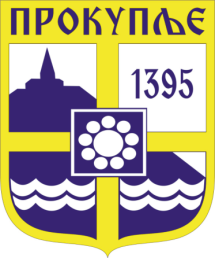  Издавач: Скупштина Грaда  Прокупља Лист уредио: Ивана Миладиновић Главни и одговорни уредник: Секретар Скупштине Града Прокупља  Александра ВукићевићГОДИНА XIБрој 61Прокупље24. Децембар 2020.Лист излази према потребиГодишња претплата: 1.000 дин.Цена овог броја износи: 40 дин.Рок за рекламацију: 10 дана